KABADA | Knowledge Alliance of Business idea Assessment: Digital ApproachThe KABADA project idea was developed through the Research Working Group meeting at the Businet Annual Conference. The project combined the efforts of business and university educators across Europe with a potential beyond consortium members. Project number: 612542-EPP-1-2019-1-LV-EPPKA2-KAErasmus+ KA2 Knowledge Alliances programProject implementation time: from 01/11/2019 till 28/02/2023EU Grant: 997 918 EURhttps://kabada.eu/about-this-project/KABADA created new artificial intelligence (AI) tool for assessment of business ideas which offers new opportunities for developing the practical application of entrepreneurial skills, enhances decision making in the relation of adoption of new ideas leading to innovations. The module is embedded in the existing curricula of higher education institutions including different corporate training programs.KABADA objectives were: Development of entrepreneurial mind-set and skills in students and their teachers. A digital tool for assessment of business ideas was developed as a prototype of artificial intelligence (AI) – KABADA tool.KABADA aims were:Develop new, innovative, and multidisciplinary approach to teaching business/entrepreneurship.Facilitate the exchange, flow, and co-creation of knowledge.The main output of project is a digital tool for assessment of business ideas of new entrepreneurs which develops experimentation and prototyping. The tool includes text and data mining methods.This tool assists students, researchers and teachers of HEI and different stakeholders to understand strengths and weaknesses of potential business idea and plan before starting a business. The system is an appropriate methodological tool in an innovative training process so that students and other persons can learn the business plan design process, principles, and components as well as their impact on potential business success in an interactive way. The main aim is to decrease business fail ratio, possibility of financial distress and to increase number of successful entrepreneurs.KABADA tool is available free: http://kabada.ba.lv/#/Project KABADA team:BA School of Business and Finance (BA SBF), Riga, Latvia, CoordinatorVilniaus kolegija / University of Applied Sciences (VIKO), Vilnius, LithuaniaMendel University (MENDELU), Brno, Czech RepublicPolytechnic Institute of Setúbal (IPS), Setúbal, PortugalArtSmart, Riga, LatviaYouth Entrepreneurship Promotion Association (YEPA), LithuaniaCentro Studi “Cultura Sviluppo” (CSCS), ItalyJSC “Development Finance Institution Altum”, Riga, Latvia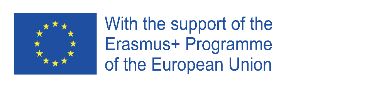 SWH SETS Ltd, Riga, Latvia